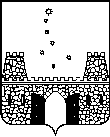 АДМИНИСТРАЦИЯ МУНИЦИПАЛЬНОГО ОБРАЗОВАНИЯСТАРОМИНСКИЙ РАЙОНПОСТАНОВЛЕНИЕот _________                                                                                                   № _____ст-ца СтароминскаяО внесении изменений в постановление администрации муниципального образования Староминский район от 08 июля 2022 года №851«Об утверждении Порядка изменения существенных условий контракта        для включения в решения, предусмотренные частью 65.1 статьи 112 Федерального закона от 5 апреля 2013 г. № 44-ФЗ «О контрактной                  системе в сфере закупок товаров, работ, услуг для обеспечения государственных и муниципальных нужд»    В целях реализации части 65.1 статьи 112 Федерального закона 
от 5 апреля 2013 г.  № 44-ФЗ «О контрактной системе в сфере закупок товаров, работ, услуг для обеспечения государственных и муниципальных нужд»,   реализации положений Федерального закона от 04 ноября 2022 г. № 420-ФЗ «О внесении изменений в отдельные законодательные акты Российской Федерации и о приостановлении действия части 5 статьи 2 Федерального закона "О контрактной системе в сфере закупок товаров, работ, услуг для обеспечения государственных и муниципальных нужд»,  руководствуясь статьей 31 Устава муниципального образования Староминский район, п о с т а н о в л я ю: Внести в приложение «ПОРЯДОК изменения существенных условий контракта для включения в решения, предусмотренные частью 65.1 статьи 112 Федерального закона от 5 апреля 2013 года № 44-ФЗ «О контрактной системе в сфере закупок товаров, работ, услуг для обеспечения государственных и муниципальных нужд» к постановлению администрации муниципального образование Староминский район от 08 июля 2022 года №851 «Об утверждении Порядка изменения существенных условий контракта для включения в решения, предусмотренные частью 65.1 статьи 112 Федерального закона от 5 апреля 2013 г. № 44-ФЗ «О контрактной системе в сфере закупок товаров, работ, услуг для обеспечения государственных и муниципальных нужд» изменения, изложив часть 8 в следующей редакции:                      «8. Главный распорядитель средств местного бюджета, для рассмотрения обращения создает комиссию, председателем которой является заместитель главы муниципального образования Староминский район, курирующий сферу деятельности заказчика. Комиссия рассматривает обращение, прилагаемые к нему информацию и документы и по итогам рассмотрения составляет протокол, который передает главному распорядителю средств местного бюджета. Главный распорядитель средств местного бюджета на основании протокола комиссии по результатам рассмотрения обращения, в случае принятия решения о необходимости внесения изменений в существенные условия контракта, направляет такое обращение и прилагаемые к нему информацию и документы в отдел муниципальных закупок  управления экономики администрации муниципального образования Староминский район  (далее – отдел закупок).».    2. Организационному отделу управления делами администрации муниципального образования Староминский район (Семеняко Г.Ю.) обеспечить размещение настоящего постановления на официальном сайте администрации муниципального образования Староминский район в сети Интернет.    3. Постановление вступает в силу со дня официального обнародования путем размещения на официальном сайте администрации муниципального образования Староминский район в сети Интернет.Глава муниципального образованияСтароминский район                                                                                    В.В. Горб